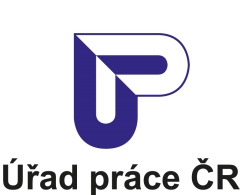 Krajská pobočka Úřadu práce ČR v Karlových VarechMěsíční statistická zpráva
srpen 2018Zpracoval: Mgr. Petra Dolejšováhttps://portal.mpsv.cz/upcr/kp/kvk/tiskove_zpravy Informace o nezaměstnanosti v Karlovarském krajik 31. 08. 2018V tomto měsíci celkový počet uchazečů o zaměstnání poklesl o 1,8 % na 5 927 počet hlášených volných pracovních míst vzrostl o 1,05 % na 8 715 a podíl nezaměstnaných osob zůstal stejný na 2,8 %. K 31. 8. 2018 evidoval Úřad práce ČR (ÚP ČR), Krajská pobočka v Karlových Varech celkem 5 927 uchazečů o zaměstnání. Jejich počet byl o 107 nižší než na konci předchozího měsíce, ve srovnání se stejným obdobím minulého roku je nižší o 2 253 osob. Z tohoto počtu bylo 5 339 dosažitelných uchazečů o zaměstnání ve věku 15 – 64 let. Bylo to o 88 méně než na konci předchozího měsíce. Ve srovnání se stejným obdobím minulého roku byl jejich počet nižší o 2 000 osob. V průběhu měsíce bylo nově zaevidováno 989 osob. Ve srovnání s minulým měsícem to bylo méně o 145 osob a v porovnání se stejným obdobím předchozího roku méně o  84 osob.Z evidence během měsíce odešlo celkem 1 096 uchazečů (ukončená evidence, vyřazení uchazeči). Bylo to o 107 osob více než v předchozím měsíci a o 253 osob méně než ve stejném měsíci minulého roku. Do zaměstnání z nich ve sledovaném měsíci nastoupilo 548, tj. o 60 více než v předchozím měsíci a o 108 méně než ve stejném měsíci minulého roku, 103 uchazečů o zaměstnání bylo umístěno prostřednictvím úřadu práce tj. stejně jako v předchozím měsíci a o 7 méně než ve stejném období minulého roku, 548 uchazečů bylo vyřazeno bez umístění.Meziměsíční pokles byl zaznamenán ve všech třech okresech, v okrese Cheb          (-2,2 %), v okrese Karlovy Vary (- 1,7 %), v okrese Sokolov (- 1,6 %).Ke konci měsíce srpna bylo evidováno na ÚP ČR, Krajské pobočce v Karlových Varech 3 196 žen. Jejich podíl na celkovém počtu uchazečů činil 54 %. V evidenci bylo 746 osob se zdravotním postižením, což představovalo 12,6 % z celkového počtu nezaměstnaných.Ke konci tohoto měsíce bylo evidováno 191 absolventů škol všech stupňů vzdělání a mladistvých, jejich počet vzrostl ve srovnání s předchozím měsícem o 21 osob a ve srovnání se stejným měsícem minulého roku byl nižší o 83 osob. Na celkové nezaměstnanosti se podíleli 3,2 %. Podporu v nezaměstnanosti pobíralo 1 697 uchazečů o zaměstnání, tj. 28,6 % všech uchazečů vedených v evidenci.Podíl nezaměstnaných osob, tj. počet dosažitelných uchazečů o zaměstnání ve věku 15 - 64 let k obyvatelstvu stejného věku, k 31. 8. 2018 se meziměsíčně nezměnil a činil  2,8 %.Podíl nezaměstnaných stejný nebo vyšší než republikový průměr vykázal 1 okres, a to Sokolov 3,8 %. Nejnižší podíl nezaměstnaných byl zaznamenán v okrese Cheb 1,7 % a v okrese Karlovy Vary byl 2,8 %.Podíl nezaměstnaných žen zůstal na 3 %, podíl nezaměstnaných mužů klesl na 2,5 %.Karlovarský kraj evidoval k 31. 8. 2018 celkem 8 715 volných pracovních míst. Jejich počet byl o 91 vyšší než v předchozím měsíci a o 2 659 vyšší než ve stejném měsíci minulého roku. Na jedno volné pracovní místo připadalo v průměru 0,7 uchazeče, z toho nejvíce v okrese Sokolov (1,9). Z celkového počtu nahlášených volných míst bylo 596 vhodných pro osoby se zdravotním postižením (OZP), na jedno volné pracovní místo připadalo 1,3 OZP. Volných pracovních míst pro absolventy a mladistvé bylo registrováno 2 375, na jedno volné místo připadalo 0,08 uchazečů této kategorie. V rámci aktivní politiky zaměstnanosti (APZ) bylo od počátku roku 2018 prostřednictvím příspěvků APZ podpořeno 1 312 osob, do rekvalifikačních kurzů bylo zařazeno 116 osob.Obory činnosti, které byly v tomto měsíci podpořeny prostřednictvím SÚPM – SVČ, byly: provozování tělovýchovných a sportovních služeb v oblasti tenisu, ubytovací služby a kosmetické služby. Podrobnější statistické údaje o nástrojích APZ naleznete na stránkách Integrovaného portálu MPSV, v měsíčních statistikách nezaměstnanosti http://portal.mpsv.cz/sz/stat/nz/mes. Základní charakteristika vývoje nezaměstnanosti a volných pracovních míst  v Karlovarském krajiTabulka č. 1 - Vývoj nezaměstnanosti1) od ledna 2013 nový ukazatel registrované nezaměstnanostiTabulka č. 2 - Tok nezaměstnanostiTabulka č. 3. – Nezaměstnanost v okresech k 31. 8. 2018Nástroje aktivní politiky zaměstnanosti v Karlovarském krajiTabulka č. 4 – Osoby podpořené v rámci APZ a rekvalifikace uchazečů 
a zájemců o zaměstnánífinancováno převážně z Evropského sociálního fonduPodrobnější statistické údaje o nástrojích APZ naleznete na stránkách Integrovaného portálu MPSV, v měsíčních statistikách nezaměstnanosti http://portal.mpsv.cz/sz/stat/nz/mes. MAPA – ArcView - Podíl nezaměstnaných v okresech kraje (mapa kraje)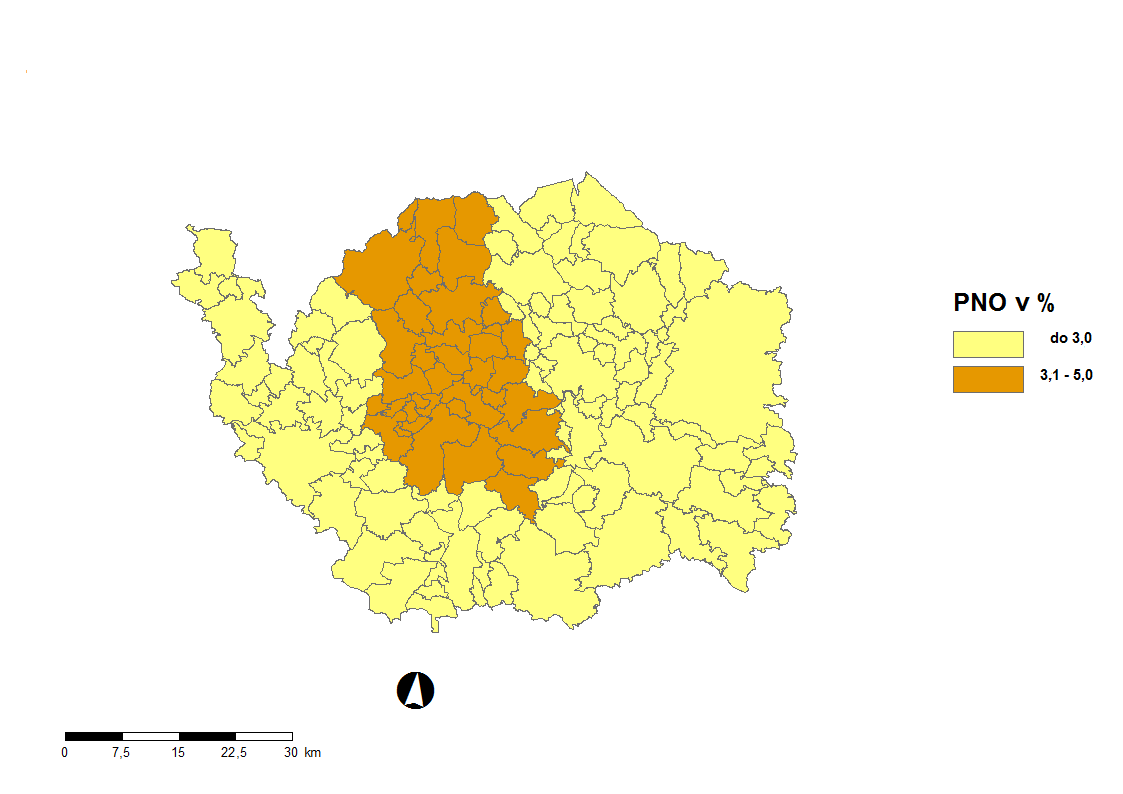 GRAFYPodíl nezaměstnaných osob v okresech Karlovarského kraje a v ČRk 31. 8. 2018Vývoj podílu nezaměstnaných v Karlovarském kraji v letech 2016 – 2018 v %Vývoj počtu uchazečů a VPM v Karlovarském kraji v letech 2016 - 2018 Podíl nezaměstnaných osob v jednotlivých krajích ČR k 31. 8. 2018 v % Setřídění okresů k 31. 8. 2018ukazatel ukazatel stav kstav kstav kukazatel ukazatel 31. 8. 201731. 7. 201831. 8. 2018evidovaní uchazeči o zaměstnání evidovaní uchazeči o zaměstnání 8 1806 0345 927 - z tohoženy4 2853 1853 196absolventi a mladiství274170191uchazeči se zdravotním postižením1 014744746uchazeči s nárokem na PvNuchazeči s nárokem na PvN1 8231 6451 697podíl nezaměstnaných osob v %1)podíl nezaměstnaných osob v %1)3,82,82,8volná pracovní místavolná pracovní místa6 0568 6248 715počet uchazečů na 1 volné pracovní místopočet uchazečů na 1 volné pracovní místo1,40,70,7ukazatelPočet uchazečů ve sledovaném měsíciPočet uchazečů ve sledovaném měsíciPočet uchazečů ve sledovaném měsíciukazatelsrpen 2017červenec 2018srpen 2018nově evidovaní uchazeči o zaměstnání 1 0731 134989uchazeči s ukonč. evidencí a vyřazení 1 3499891 096- z toho umístění celkem656488548 - z toho umístění úřadem práce110103103OkresPočet nezaměstnanýchPočet nezaměstnanýchVolná pracovní místaPočet uchazečů na 1 VPMPodíl nezaměstnaných osob [%]OkresCelkemz toho ženyVolná pracovní místaPočet uchazečů na 1 VPMPodíl nezaměstnaných osob [%]OkresCelkemz toho ženyVolná pracovní místaPočet uchazečů na 1 VPMPodíl nezaměstnaných osob [%]Cheb1 1456173 3010,31,7Karlovy Vary2 3231 2374 1370,62,8Sokolov2 4591 3421 2771,93,8ukazatel (celkový počet)Stav kStav kCelkem od počátku roku doCelkem od počátku roku doukazatel (celkový počet)Stav kStav kCelkem od počátku roku doCelkem od počátku roku doukazatel (celkový počet)31. 8. 201731. 8. 201831. 8. 201731. 8. 2018osoby podpořené v rámci APZosoby podpořené v rámci APZosoby podpořené v rámci APZosoby podpořené v rámci APZosoby podpořené v rámci APZveřejně prospěšné práce (VPP)335171317166veřejně prospěšné práce (VPP) - ESF1)337382348351společensky účelná prac. místa (SÚPM)914711společensky účelná prac. místa (SÚPM) - ESF1)407375418328SÚPM - samostatně výděleč. činnost (SVČ)35192113SÚPM - samostatně výděleč. činnost (SVČ) - ESF1)71133chrán. prac. místa - zřízená232050chrán. prac. místa - SVČ osob se ZP1000ostatní nástroje APZ9277472440uchazeči a zájemci zařazení do rekvalifikací 0000uchazeči a zájemci zařazení do rekvalifikací - ESF1)00430uchazeči a zájemci, kteří zahájili zvolenou rekvalifikaci 0000uchazeči a zájemci, kteří zahájili zvolenou rekvalifikaci  - ESF1)95149116Osoby podpořené v rámci APZ celkem1 2551 0741 7831 428